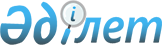 О внесении изменений в решение Жанакорганского районного маслихата "О бюджете сельского округа Кыраш на 2021-2023 годы" от 30 декабря 2020 года № 603Решение Жанакорганского районного маслихата Кызылординской области от 10 декабря 2021 года № 137
      Жанакорганский районный маслихат РЕШИЛ:
      1. Внести в решение Жанакорганского районного маслихата "О бюджете сельского округа Кыраш на 2021-2023 годы" от 30 декабря 2020 года № 603 (зарегистрировано в реестре государственной регистрации нормативных правовых актов под № 8077) следующие изменения:
      пункт 1 указанного решения изложить в новой редакции:
      "1. Утвердить бюджет сельского округа Кыраш на 2021-2023 годы согласно приложениям 1, 2 и 3, в том числе на 2021 год в следующем объеме:
      1) доходы – 47 022 тысяч тенге,в том числе:
      налоговые поступления – 2 204тысяч тенге;
      неналоговые поступления – 41 тысяч тенге;
      поступления от продажи основного капитала – 0 ;
      поступления трансфертов– 44 777 тысяч тенге;
      2) затраты– 47 367,5тысяч тенге;
      3) чистое бюджетное кредитование – 0;
      бюджетные кредит – 0;
      погащение бюджетных кредитов– 0;
      4)сальдо по операциям с финансовыми активами –0;
      приобритение финансовых активов–0;
      поступления от продажи финансовых активов государства – 0;
      5) дефицит (профицит) бюджета – -345,5тысяч тенге;
      6) финансирование дефицита (использование профицита)бюджета– 345,5тысяч тенге;
      задолжность по поступлениям – 0;
      погашение задолжность – 0;
      используемые остатки бюджетных средств – 345,5 тысяч тенге.".
      Приложение 1 к решению изложить в новой редакции согласно приложению к настоящему решению;
      2. Настоящее решение вводится в действие с 1 января 2021 года и подлежит официальному опубликованию. Бюджет сельского округа Кыраш на 2021 год
					© 2012. РГП на ПХВ «Институт законодательства и правовой информации Республики Казахстан» Министерства юстиции Республики Казахстан
				
      Секретарь Жанакорганского районр районного маслихата 

Г. Сопбеков
приложение к решениюЖанакорганского районного маслихатаот 10 декабря 2021 года № 137приложение 1 к решениюЖанакорганского районного маслихатаот 30 декабря 2020 года № 603
Категория
Категория
Категория
Категория
Категория
Сумма, тысяч тенге
Класс
Класс
Класс
Класс
Сумма, тысяч тенге
Подкласс
Подкласс
Подкласс
Сумма, тысяч тенге
Специфика
Специфика
Сумма, тысяч тенге
Наименование
Наименование
Сумма, тысяч тенге
1. Доходы
1. Доходы
45 292
1
Налоговые поступления
Налоговые поступления
2 204
04
Hалоги на собственность
Hалоги на собственность
2 204
1
Hалоги на имущество
Hалоги на имущество
28
3
Земельный налог
Земельный налог
138
4
Hалог на транспортные средства
Hалог на транспортные средства
2 038
2
Прочие неналоговые поступления
Прочие неналоговые поступления
41
06
Другие неналоговые поступления в местный бюджет
Другие неналоговые поступления в местный бюджет
41
4
Поступления трансфертов 
Поступления трансфертов 
43 047
02
Трансферты из вышестоящих органов государственного управления
Трансферты из вышестоящих органов государственного управления
43 047
3
Трансферты из районного (города областного значения) бюджета
Трансферты из районного (города областного значения) бюджета
43 047
Функциональнаягруппа
Функциональнаягруппа
Функциональнаягруппа
Функциональнаягруппа
Сумма, тысяч тенге
Функциональная подгруппа 
Функциональная подгруппа 
Функциональная подгруппа 
Функциональная подгруппа 
Сумма, тысяч тенге
Администраторы бюджетных программ 
Администраторы бюджетных программ 
Администраторы бюджетных программ 
Сумма, тысяч тенге
Программа 
Программа 
Сумма, тысяч тенге
Наименование
Сумма, тысяч тенге
II. Расходы
45 637,5
1
Государственные услуги общего характера
22 987,5
1
Представительные, исполнительные и другие органы, выполняющие общие функции государственного управления
22 987,5
124
Аппарат акима города районного значения, села, поселка, сельского округа
22 987,5
001
Услуги по обеспечению деятельности акима города районного значения, села, поселка, сельского округа
22 987,5
5
Другие виды медицинской помощи
4
9
Прочие услуги в области здравоохранения
4
124
Аппарат акима города районного значения, села, поселка, сельского округа
4
002
Организация в экстренных случаях доставки тяжелобольных людей до ближайшей организации здравоохранения, оказывающей врачебную помощь
4
6
Социальная помощь и социальное обеспечение
2691
2
Социальная помощь
2691
124
Аппарат акима города районного значения, села, поселка, сельского округа
2691
003
Оказание социальной помощи нуждающимсия гражданам на дому
7
Жилищно-коммунальное хозяйство
3681 
3
Благоустройство населенных пунктов
3681 
124
Аппарат акима города районного значения, села, поселка, сельского округа
3681
008
Освещение улиц в населенных пунктах
1004
009
Обеспечение санитарии населенных пунктов
118
011
Благоустройство и озеленение населенных пунктов
2559
8
Культура, спорт, туризм и информационное пространство
10622
1
Деятельность в области культуры
10622
124
Аппарат акима города районного значения, села, поселка, сельского округа
10622
006
Поддержка культурно-досуговой работы на местном уровне
10622
2
Спорт
255
124
Аппарат акима города районного значения, села, поселка, сельского округа
255
028
Реализация физкультурно-оздоровительных и спортивных мероприятий на местном уровне
255
13
Прочие
5652
9
Прочие
5652
124
Аппарат акима города районного значения, села, поселка, сельского округа
5652
040
Реализация мероприятий для решения вопросов обустройства населенных пунктов в реализацию мер по содействию экономическому развитию регионов в рамках Программы развития регионов до 2025 года
5652
3.Чистое бюджетное кредитование
0
4. Сальдо по операциям с финансовыми активами
0
5. Дефицит (профицит) бюджета
-345,5
6. Финансирование дефицита (использование профицита) бюджета
345,5
8
Используемые остатки бюджетных средств
345,5
01
Остатки средств бюджета
345,5
1
Свободные остатки бюджетных средств
345,5
01
Свободные остатки бюджетных средств
345,5